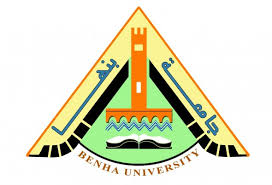             كلية الفنون التطبيقية         قسم المنتجات المعدنية والحليامتحان الفصل الدراسي الاول للعام الجامعي  2017-2018                                           الفرقة : الثانية  -  لائحة جديدةفي مــادة      :  وصل وتجميع المنتجات                                                                  زمن الامتحان :   ساعتــــــــانالدرجـــــــة    :  ستون درجة	السـؤال الأول:                                                                                          (عشرة درجات )                                       ضع علامة ( صح ) امام العبارة الصحيحة وعلامة ( خطأ ) امام العبارة الغير صحيحة :- 1- استخدام خاصية المرونه فى المعادن لها دور كبير لاستخدامها فى وظائف متعدده فى الوصل .         (     )2- المفصلات من المنتجات التى يتحقق فيها الوصل الثابت والمتحرك معا .                                   (     )3- تعتبر وصلات الخوابير لنقل القدره أو الحركه هى اقوى الوصلات المحققه لذلك .                        (     )4- من أشكال الوصله المرحليه الجلب والتعشيق .                                                               (     )5- دراسة الحركه هى المحدد الأساسى لعمل الوصله المتحركه لأداء وظيفتها المحدده .                     (     )6- من العناصر الأساسيه لقابلية المعادن للحام أن يكون المعدن الملحوم معامل التمدد الطولى له كبيرا .  (     )7- الدسره ومسامير القلاووظ هما من طرق الوصل التى تتخذ شكل الوصل الثابت والمتحرك .             (     )8- المواد اللدنه المتصلده عند التسخين هى من أشكال المواد اللاصقه .                                      (     )9- الوصله المبرشمه التراكبيه هى من أضعف الوصلات المبرشمه  .                                         (     )10- عرض قفل الدسره يتناسب عكسيا مع تخانة المعدن .                                                     (     )السـؤال الثانى:   عرف كل من :-                                                                     (عشرة درجات )الوصل – الوصل الثابت – الوصل المتحرك – اللحام - الدسره .السـؤال الثالث:  :-                                                                                     (عشرة درجات ) وضح فى نقاط كيفية اختيار الأسلوب الأمثل لعملية اللحام ؟باقى الأسئلة خلف الورقةالسـؤال الرابع:                                                                                      ( عشرة درجات )ماهى التصنيفات المختلفة للوصل عن طريق اللحام ؟السـؤال الخامس:                                                                                       ( عشرة درجات )اذكر نوعان من الوصل الثابت ، ونوعان للوصل المتحرك مع الشرح فى نقاط كيفية استخدامهما  ؟السـؤال السادس:                                                                                       ( عشرة درجات )ماهى أنواع الحركات مع تعريف كل حركه  ؟مع أطيب التمنيـات بدوام التوفيق والتميز،،،                                                                 استاذ المادة / ا.د / السيد أنور الملقى            كلية الفنون التطبيقية         قسم المنتجات المعدنية والحليامتحان الفصل الدراسي الاول للعام الجامعي  2017-2018                                           الفرقة : الثانية  -  لائحة جديدةفي مــادة      :  وصل وتجميع المنتجات                                                                  زمن الامتحان :   ساعتــــــــانالدرجـــــــة    :  ستون درجة	اجابة الامتحاناجابة السـؤال الأول:                                                                                          (عشرة درجات )                                       ضع علامة ( صح ) امام العبارة الصحيحة وعلامة ( خطأ ) امام العبارة الغير صحيحة :- 1- استخدام خاصية المرونه فى المعادن لها دور كبير لاستخدامها فى وظائف متعدده فى الوصل .       ( صح  )2- المفصلات من المنتجات التى يتحقق فيها الوصل الثابت والمتحرك معا .                                 ( صح )3- تعتبر وصلات الخوابير لنقل القدره أو الحركه هى اقوى الوصلات المحققه لذلك .                      (صح  )4- من أشكال الوصله المرحليه الجلب والتعشيق .                                                             (خطأ  )5- دراسة الحركه هى المحدد الأساسى لعمل الوصله المتحركه لأداء وظيفتها المحدده .                   (صح  )6- من العناصر الأساسيه لقابلية المعادن للحام أن يكون المعدن الملحوم معامل التمدد الطولى له كبيرا .  (خطأ )     7- الدسره ومسامير القلاووظ هما من طرق الوصل التى تتخذ شكل الوصل الثابت والمتحرك .            (صح  )8- المواد اللدنه المتصلده عند التسخين هى من أشكال المواد اللاصقه .                                     (صح  )9- الوصله المبرشمه التراكبيه هى من أضعف الوصلات المبرشمه  .                                        (صح  )10- عرض قفل الدسره يتناسب عكسيا مع تخانة المعدن .                                                    (خطأ  )اجابة السـؤال الثانى:   عرف كل من :-                                                                         (عشرة درجات )- الوصل هو سلسله متنوعه من التلاقى بين أجزاء المنتج فى تكوينات متوقعه تعمل طبقا لاتجاه التصميم وأهداف   المصمم .    – الوصل الثابت هو توصيل الاجزاء المعدنية بعضها ببعض توصيلا ثابتا لايراد فكة أثناء عملية الاستخدام أو                           التشغيل أو التخزين .– الوصل المتحرك  هو الذى يمكن معاودة فكة وتركيبة دون الاخلال بسلامة العناصر المكونة للوصلة .- اللحام يعرف لحام المعادن بأنه وصل المواد المعدنيه بتسليط الضغط والحراره معا ، باستخدام معدن ( ملىء )   حشو أو بدونه ، ويكون مماثل لمعدن  الأثاث وله نفس الخصائص اللحاميه .– الوصل بالدسرة هو وصل الالواح المعدنية الرقيقة والمتوسطة التخانة وتتعدد اشكال الدسرات تبعا لنوع المنتج   وشكلة ، ومكان الوصلة و....اجابة السـؤال الثالث:  :-                                                                                       (عشرة درجات ) اختيار الأسلوب الأمثل لعملية اللحام طبقا للنقاط الأتيه :-اختيار الماده المستخدمه .التصميم ( تصميم الوصله اللحاميه ) .المظهر ( المظهر السطحى للجزء الملحلوم ) .الشكل والحجم ( للجزء الملحوم ) .النشاط المستخدم ( للجزء الملحوم ).اجابة السـؤال الرابع:                                                                                         ( عشرة درجات )التصنيفات المختلفه للوصل عن طريق اللحام :-حسب الغاز المستخدم :-ا- لحام هواء واستيلين                               ب- لحام أوكسجين واستيلين ج- لحام أوكسجين وأيدروجين                     د- لحام أرجونحسب معدن الحشو :-ا- لحام المونه                                          ب- اللحام بالقصدير ج- اللحام بالفضه                                      د- اللحام بالذهبعلى حسب العمليه المستخدمه :-ا- لحام المقاومه الكهربيه                            ب- اللحام بالحتكاكج- اللحام بالتلامس                                    د- اللحام بالضغط على البارد والساخناللحام بأساليب خاصه :-ا- اللحام بحزمه الكترونيه                            ب- اللحام بأشعة الليزرج- اللحام بالموجات فوق السمعيه                  د- اللحام بالبلازما اجابة السـؤال الخامس: -                                                                                      ( عشرة درجات )نوعان للوصل الثابتا- اللحام بالفضة :-وفى هذة الطريقة تجهز قطعتى المنتج المراد لحامهما وذلك ببرد منطقتى اللحام وصنفرتهما  ، وتطابقتهما مع بعضهما تماما .تجهيز اللهب المناسب لحجم قطعة المعدن المراد لحامة .تجهيز مساعد الصهر المناسب لهذة العملية وهو التنكار .وضع مساعد الصهر ومانع الأكسدة ( التنكار ) على منطقتى اللحام ووضع بريكة اللحام وهى الفضة  بعد وضع الشغلة على شبكة من السلك الموضوعة على ورقة الحرارة .بتشغيل اللهب المباشر على الشغلة كاملة عن بعد وامرار اللهب عليها كلها تباعا حتى تكون قطعة الشغلة متجانسة حراريا فى كافة أجزائها .التركيز على منطقة اللحام باللهب حتى تنصهر الفضة وتسيل وتسرى على خط اللحام .تترك قطعة الشغل لتبرد قليلا ثم توضع فى الشطيف لكى تنظف من الاكسدة والتنكار .بذلك نكون قد حصلنا على قطعة شغل ملحومة باللحام الفضة .أهم المنتجات التى تستخدم هذة الطريقة هى منتجات الحلى .الوصل باستخدام مسامير البرشام :-يجهز المنتج الذى سوف يبرشم من خلال معرفة أماكن البرشام ومقاس المسامير البرشام والخامه لكلاهما و.......يثقب المنج فى الأماكن الذى سوف يجمع فيها الجزئين على حسب قطر المسمار .يوضع المسامير مجمعه أجزاء المنتج وبالطرق يدويا أو أليا على الناحيه الأخرى للمسمار يكون قد تم تجميع الجزئين عن طريق مسامير البرشام .طريقة الوصل المتحرك باستخدام خاصية المرونة:-ا- استخدام خاصية المرونة الموجودة فى المعدن وذلك فى السوست .توجد هذة الصفة واستخدامها فى الحلى فى القرط الكلبس ، وذرار القميص المعدن ، وشوكة تثبيت البروش .أهم المنتجات التى التى تستخدم هذة الخاصية هى منتجات الحلى .ب- الوصل باستخدام المغناطيسه :-وفى هذه الطريقه يستفاد من خاصية المغناطيسيه الموجوده فى المغناطيس ، ولكن لاستفاد من هذه الخاصيه الا فى المنتجات الحديديه فقط ، لذلك اذا استخدمت هذه الخاصيه فى المنتجات الغير حديديه فلابد وان يبطن الجزء المراد التصاقه بالأخر بشريحه من معدن الجديد لتتم عملية الانجذاب ، وتستخدم هذه الصفه فى منتجات الجلى فى تغيير ألوان وأشكال الفصوص لكى تتلائم مع ألوان الملابس .اجابة السـؤال السادس:                                                                                       ( عشرة درجات )أنواع الحركات مع تعريف كل واحده :-الحركه المستويه :-هى الحركه التى تأخذ فيها الأجسام اتجاهات خطيه تتوازى أو تنطبق على مستوى .الحركه الفراغيه :-هى حركة الأجسام  بحريه فى الفراغ  .الحركه المنحنيه :-هى الحركه التى ترسم فيها نقاط الجسم خطا على شكل منحنى .الحركه الدائريه :-هى الحركه التى ترسم نقط الجسم فيها دوائر .مع أطيب التمنيـات بدوام التوفيق والتميز،،،استاذ المادة / ا.د / السيد أنور الملقى